                                                                                                                          ПРОЕКТ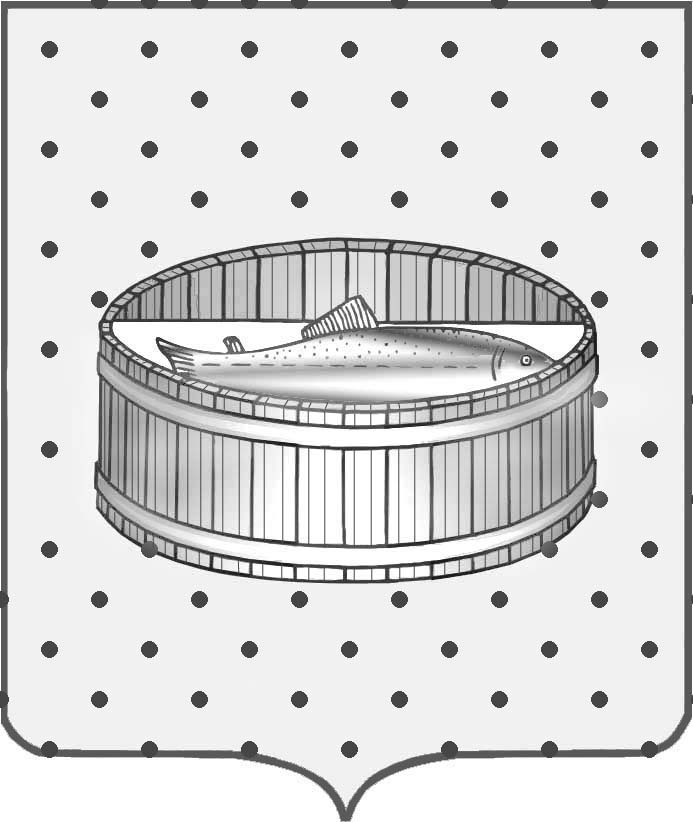 Ленинградская областьЛужский муниципальный районСовет депутатов Лужского городского поселения РЕШЕНИЕОт__________________№____   Об установлении дополнительных оснований  признания  безнадежными к взысканию недоимки,   задолженности по пеням и штрафам по местным    налогам и порядка их списанияВ соответствии  с п.3 статьи 59 Налогового кодекса Российской Федерации, Совет депутатов Лужского городского поселения, РЕШИЛ:Установить следующие дополнительные основания признания безнадежными к взысканию недоимки, задолженности по пеням и штрафам по местным налогам (далее по тексту-задолженности):1)Наличие постановления об окончании исполнительного производства в связи с невозможностью взыскания по основаниям, предусмотренным п. 3,4 ч.1 ст.46 Федерального Закона от 02.10.2007 №229-ФЗ «Об исполнительном производстве» в отношении задолженности со сроком образования более трех лет (на дату принятия решения о списании) по местным налогам физических лиц и отсутствующих должников юридических лиц, не находящихся в процедурах, применяемых в деле о несостоятельности (банкротстве).При этом документами, подтверждающими обстоятельства признания безнадежной к взысканию задолженности являются:- справка налогового органа о суммах задолженности по форме согласно приложению №2 к Порядку списания недоимки и задолженности по пеням, штрафам и процентам, признанным безнадежными к взысканию, утвержденному Приказом Федеральной налоговой службы Российской Федерации от 19 августа 2010 года № ЯК-7-8/393@ «Об утверждении Порядка списания недоимки и задолженности по пеням, штрафам и процентам, признанных безнадежными к взысканию и Перечня документов, подтверждающих обстоятельства признания безнадежными к взысканию недоимки, задолженности по пеням, штрафам и процентам» (далее - Порядок списания):-копия постановления судебного пристава об окончании исполнительного производства в связи с  невозможностью взыскания.-справки налогового органа о непредставлении юридическим лицом в течении последних 12 месяцев документов отчетности, предусмотренных законодательством Российской Федерации о налогах и сборах, по форме согласно приложению №1 к Приказу Минфина России от 28.02.2006 №32н.- справки налогового органа об отсутствии в течении последних 12 месяцев движения денежных средств по банковским счетам или об отсутствии у юридического  лица открытых банковских счетов по форме согласно приложению №2 к Приказу Минфина России от 28.02.2006 №32н2) Наличие задолженности по отмененным ло 01.01.2010 года местным налогам юридических лиц, не находящихся в процедурах, применяемых в деле о несостоятельности (банкротстве).При этом документами, подтверждающими обстоятельства признания безнадежной к взысканию задолженности являются:-справка налогового органа о суммах задолженности по форме согласно приложению №2 к Порядку списания.-копия нормативного правового акта о прекращении действия регионального налога.3)Наличие задолженности по местным налогам умерших физических лиц, наследниками которых не получены свидетельства о праве на наследство в течении 3 лет.	При этом документами, подтверждающими обстоятельства признания безнадежной ко взысканию задолженности являются:	- справка налогового органа о суммах задолженности по форме согласно приложению №2 к Порядку списания,	-сведения о факте смерти, полученные от органов, указанных в п.3 ст.85 Налогового Кодекса Российской Федерации.	- справка налогового органа, подтверждающая основания списания.	Решение о признании недоимки, задолженности по пеням и штрафам безнадежными ко взысканию и их списании принимают налоговые органы по месту учета налогоплательщика по форме согласно приложению №1 к Порядку списания. Задолженность списывается на дату принятия решения о списании.	Настоящее решение вступает в силу со дня его официального опубликования. Глава Лужского городского поселения,                                               исполняющий полномочия председателя Совета депутатов                                                                                   С.Э. СамородовСогласовано:                                           Ю.С. Хиль                                                                  В.Н. Борисова                                                                  О.Д. Турухина